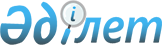 О внесении изменений в решение маслихата города Семей от 23 декабря 2015 года № 47/258-V "О бюджете города Семей на 2016-2018 годы"
					
			Утративший силу
			
			
		
					Решение маслихата города Семей Восточно-Казахстанской области от 15 сентября 2016 года № 5/44-VI. Зарегистрировано Департаментом юстиции Восточно-Казахстанской области 27 сентября 2016 года № 4677. Утратило силу - решением маслихата города Семей Восточно-Казахстанской области от 21 декабря 2016 года № 9/66-VI      Сноска. Утратило силу - решением маслихата города Семей Восточно-Казахстанской области от 21.12.2016 № 9/66-VI (вводится в действие с 01.01.2017).

      Примечание РЦПИ.

      В тексте документа сохранена пунктуация и орфография оригинала.

      В соответствии с пунктом 4 статьи 106, статьей 109 Бюджетного кодекса Республики Казахстан от 4 декабря 2008 года, подпунктом 1) пункта 1 статьи 6 Закона Республики Казахстан от 23 января 2001 года "О местном государственном управлении и самоуправлении в Республике Казахстан, маслихат города Семей РЕШИЛ:

      1. Внести в решение маслихата города Семей от 23 декабря 2015 года № 47/258-V "О бюджете города Семей на 2016-2018 годы" (зарегистрировано в Реестре государственной регистрации нормативных правовых актов за № 4330, опубликовано в газетах "Семей таңы" и "Вести Семей" от 19 января 2016 года № 5), следующие изменения:

      в пункте 1:

      подпункт 1) изложить в следующей редакции:

      "1) доходы – 22 313 354,5 тысяч тенге:

      налоговые поступления – 13 598 795,0 тысяч тенге;

      неналоговые поступления – 97 539,0 тысяч тенге;

      поступления от продажи основного капитала – 306 389,0 тысяч тенге;

      поступления трансфертов – 8 310 631,5 тысяч тенге;"

      подпункт 2) изложить в следующей редакции:

      "затраты – 25 000 412,8 тысяч тенге;";

      подпункт 5) изложить в следующей редакции:

      "дефицит (профицит) бюджета – -2 697 696,3 тысяч тенге;";

      подпункт 6) изложить в следующей редакции:

      "финансирование дефицита (использование профицита) бюджета – 2 697 696,3 тысяч тенге.";

      пункт 2 изложить в следующей редакции:

      "2. Утвердить резерв местного исполнительного органа района (города областного значения) – 243 500,0 тысяч тенге."; 

      приложение 1 изложить в следующей редакции, согласно приложению 1;

      приложение 6 изложить в следующей редакции, согласно приложению 2.

      2. Настоящее решение вводится в действие с 1 января 2016 года.

 Бюджет города Семей на 2016 год Бюджетные программы сельских округов, поселков в бюджете на 2016 год       тысяч тенге

      продолжение таблицы:


					© 2012. РГП на ПХВ «Институт законодательства и правовой информации Республики Казахстан» Министерства юстиции Республики Казахстан
				
      Председатель сессии,

      секретарь городского маслихата

Б. Акжалов
Приложение 1 
к решению от 15 сентября 
2016 года № 5/44-VI Приложение 1 
к решению от 23 декабря 
2015 года № 47/258-V Категория

Категория

Категория

Категория

Сумма (тысяч тенге)

Класс

Класс

Класс

Сумма (тысяч тенге)

Подкласс

Подкласс

Сумма (тысяч тенге)

Наименование

Сумма (тысяч тенге)

1

2

3

4

5

I. Доходы

22 313 354,5

1

Налоговые поступления

13 598 795,0

01

Подоходный налог

6 320 941,0

2

Индивидуальный подоходный налог

6 320 941,0

03

Социальный налог

4 473 967,0

1

Социальный налог

4 473 967,0

04

Налоги на собственность

2 060 485,0

1

Налоги на имущество

1 193 173,0

3

Земельный налог

161 450,0

4

Налог на транспортные средства

703 178,0

5

Единый земельный налог

2 684,0

05

Внутренние налоги на товары, работы и услуги

602 828,0

2

Акцизы

48 300,0

3

Поступления за использование природных и других ресурсов

98 210,0

4

Сборы за ведение предпринимательской и профессиональной деятельности

433 985,0

5

Налог на игорный бизнес

22 333,0

08

Обязательные платежи, взимаемые за совершение юридически значимых действий и (или) выдачу документов уполномоченными на то государственными органами или должностными лицами

140 574,0

1

Государственная пошлина

140 574,0

2

Неналоговые поступления 

97 539,0

01

Доходы от государственной собственности

83 794,0

1

Поступления части чистого дохода государственных предприятий

879,0

4

Доходы на доли участия в юридических лицах, находящиеся в государственной собственности

10 263,0

5

Доходы от аренды имущества, находящегося в государственной собственности

61 550,0

9

Прочие доходы от государственной собственности

11 102,0

02

Поступления от реализации товаров (работ, услуг) государственными учреждениями, финансируемыми из государственного бюджета

681,0

1

Поступления от реализации товаров (работ, услуг) государственными учреждениями, финансируемыми из государственного бюджета

681,0

04

Штрафы, пени, санкции, взыскания, налагаемые государственными учреждениями, финансируемыми из государственного бюджета, а также содержащимися и финансируемыми из бюджета (сметы расходов) Национального Банка Республики Казахстан 

798,0

1

Штрафы, пени, санкции, взыскания, налагаемые государственными учреждениями, финансируемыми из государственного бюджета, а также содержащимися и финансируемыми из бюджета (сметы расходов) Национального Банка Республики Казахстан, за исключением поступлений от организаций нефтяного сектора

798,0

06

Прочие неналоговые поступления

12 266,0

1

Прочие неналоговые поступления

12 266,0

3

Поступления от продажи основного капитала

306 389,0

01

Продажа государственного имущества, закрепленного за государственными учреждениями

31 405,0

1

Продажа государственного имущества, закрепленного за государственными учреждениями

31 405,0

03

Продажа земли и нематериальных активов

274 984,0

1

Продажа земли

236 494,0

2

Продажа нематериальных активов

38 490,0

4

Поступления трансфертов

8 310 631,5

02

Трансферты из вышестоящих органов государственного управления

8 310 631,5

2

Трансферты из областного бюджета

8 310 631,5

Функциональная группа

Функциональная группа

Функциональная группа

Функциональная группа

Функциональная группа

Сумма (тысяч тенге)

Функциональная подгруппа

Функциональная подгруппа

Функциональная подгруппа

Функциональная подгруппа

Сумма (тысяч тенге)

Администратор

Администратор

Администратор

Сумма (тысяч тенге)

Программа

Программа

Сумма (тысяч тенге)

Наименование расходов

Сумма (тысяч тенге)

1

2

3

4

5

6

II. Затраты

25 000 412,8

01

Государственные услуги общего характера

637 497,8

1

Представительные, исполнительные и другие органы, выполняющие общие функции государственного управления

506 491,6

112

Аппарат маслихата района (города областного значения)

20 653,0

001

Услуги по обеспечению деятельности маслихата района (города областного значения)

20 059,0

003

Капитальные расходы государственного органа

594,0

122

Аппарат акима района (города областного значения)

276 306,5

001

Услуги по обеспечению деятельности акима района (города областного значения)

253 357,5

003

Капитальные расходы государственного органа

22 949,0

123

Аппарат акима района в городе, города районного значения, поселка, села, сельского округа

209 532,1

001

Услуги по обеспечению деятельности акима района в городе, города районного значения, поселка, села, сельского округа

209 390,1

022

Капитальные расходы государственного органа

142,0

2

Финансовая деятельность

80 065,2

452

Отдел финансов района (города областного значения)

80 065,2

001

Услуги по реализации государственной политики в области исполнения бюджета и управления коммунальной собственностью района (города областного значения)

63 422,0

003

Проведение оценки имущества в целях налогообложения

12 355,2

010

Приватизация, управление коммунальным имуществом, постприватизационная деятельность и регулирование споров, связанных с этим

2 368,0

018

Капитальные расходы государственного органа

1 920,0

5

Планирование и статистическая деятельность

50 941,0

453

Отдел экономики и бюджетного планирования района (города областного значения)

50 941,0

001

Услуги по реализации государственной политики в области формирования и развития экономической политики, системы государственного планирования

50 585,0

004

Капитальные расходы государственного органа

356,0

02

Оборона

78 951,0

1

Военные нужды

56 566,0

122

Аппарат акима района (города областного значения)

56 566,0

005

Мероприятия в рамках исполнения всеобщей воинской обязанности

56 566,0

2

Организация работы по чрезвычайным ситуациям

22 385,0

122

Аппарат акима района (города областного значения)

22 385,0

006

Предупреждение и ликвидация чрезвычайных ситуаций масштаба района (города областного значения)

2 938,0

007

Мероприятия по профилактике и тушению степных пожаров районного (городского) масштаба, а также пожаров в населенных пунктах, в которых не созданы органы государственной противопожарной службы

19 447,0

03

Общественный порядок, безопасность, правовая, судебная, уголовно-исполнительная деятельность

85 056,0

9

Прочие услуги в области общественного порядка и безопасности

85 056,0

485

Отдел пассажирского транспорта и автомобильных дорог района (города областного значения)

61 769,0

021

Обеспечение безопасности дорожного движения в населенных пунктах

61 769,0

499

Отдел регистрации актов гражданского состояния района (города областного значения)

23 287,0

001

Услуги по реализации государственной политики на местном уровне в области регистрации актов гражданского состояния

20 353,0

003

Капитальные расходы государственного органа

2 934,0

04

Образование

11 653 696,1

1

Дошкольное воспитание и обучение

1 974 207,5

464

Отдел образования района (города областного значения)

1 974 207,5

009

Обеспечение деятельности организаций дошкольного воспитания и обучения

980 773,5

040

Реализация государственного образовательного заказа в дошкольных организациях образования

993 434,0

2

Начальное, основное среднее и общее среднее образование

8 794 429,0

464

Отдел образования района (города областного значения)

8 660 081,6

003

Общеобразовательное обучение

8 107 692,6

006

Дополнительное образование для детей

552 389,0

465

Отдел физической культуры и спорта района (города областного значения)

92 697,0

017

Дополнительное образование для детей и юношества по спорту

92 697,0

467

Отдел строительства района (города областного значения)

41 650,4

024

Строительство и реконструкция объектов начального, основного среднего и общего среднего образования

41 650,4

4

Техническое и профессиональное, послесреднее образование

152 314,0

464

Отдел образования района (города областного значения)

152 314,0

018

Организация профессионального обучения

152 314,0

9

Прочие услуги в области образования

732 745,6

464

Отдел образования района (города областного значения)

732 745,6

001

Услуги по реализации государственной политики на местном уровне в области образования 

37 333,0

005

Приобретение и доставка учебников, учебно-методических комплексов для государственных учреждений образования района (города областного значения)

493 842,6

007

Проведение школьных олимпиад, внешкольных мероприятий и конкурсов районного (городского) масштаба

13 716,0

012

Капитальные расходы государственного органа

100,0

015

Ежемесячные выплаты денежных средств опекунам (попечителям) на содержание ребенка-сироты (детей-сирот), и ребенка (детей), оставшегося без попечения родителей

76 559,0

022

Выплата единовременных денежных средств казахстанским гражданам, усыновившим (удочерившим) ребенка (детей)-сироту и ребенка (детей), оставшегося без попечения родителей 

7 977,0

029

Обследование психического здоровья детей и подростков и оказание психолого-медико-педагогической консультативной помощи населению

10 536,0

067

Капитальные расходы подведомственных государственных учреждений и организаций

92 682,0

06

Социальная помощь и социальное обеспечение

1 424 037,7

1

Социальное обеспечение

113 172,0

451

Отдел занятости и социальных программ района (города областного значения)

102 843,0

005

Государственная адресная социальная помощь

25 965,0

016

Государственные пособия на детей до 18 лет

23 482,0

025

Внедрение обусловленной денежной помощи по проекту Өрлеу

53 396,0

464

Отдел образования района (города областного значения)

10 329,0

030

Содержание ребенка (детей), переданного патронатным воспитателям

10 329,0

2

Социальная помощь

1 134 740,0

451

Отдел занятости и социальных программ района (города областного значения)

1 134 740,0

002

Программа занятости

145 774,0

004

Оказание социальной помощи на приобретение топлива специалистам здравоохранения, образования, социального обеспечения, культуры, спорта и ветеринарии в сельской местности в соответствии с законодательством Республики Казахстан

7 656,0

006

Оказание жилищной помощи

54 154,0

007

Социальная помощь отдельным категориям нуждающихся граждан по решениям местных представительных органов

328 485,4

010

Материальное обеспечение детей-инвалидов, воспитывающихся и обучающихся на дому

49 585,0

013

Социальная адаптация лиц, не имеющих определенного местожительства

91 137,0

014

Оказание социальной помощи нуждающимся гражданам на дому

151 747,6

015

Территориальные центры социального обслуживания пенсионеров и инвалидов

228 427,0

017

Обеспечение нуждающихся инвалидов обязательными гигиеническими средствами и предоставление услуг специалистами жестового языка, индивидуальными помощниками в соответствии с индивидуальной программой реабилитации инвалида

75 575,0

023

Обеспечение деятельности центров занятости населения

2 199,0

9

Прочие услуги в области социальной помощи и социального обеспечения

176 125,7

451

Отдел занятости и социальных программ района (города областного значения)

176 125,7

001

Услуги по реализации государственной политики на местном уровне в области обеспечения занятости и реализации социальных программ для населения

115 356,7

011

Оплата услуг по зачислению, выплате и доставке пособий и других социальных выплат

2 769,0

050

Реализация Плана мероприятий по обеспечению прав и улучшению качества жизни инвалидов в Республике Казахстан на 2012 – 2018 годы

58 000,0

07

Жилищно-коммунальное хозяйство

7 565 152,4

1

Жилищное хозяйство

5 972 776,9

07

1

123

Аппарат акима района в городе, города районного значения, поселка, села, сельского округа

14 010,1

027

Ремонт и благоустройство объектов в рамках развития городов и сельских населенных пунктов по Дорожной карте занятости 2020

14 010,1

07

1

464

Отдел образования района (города областного значения)

12 745,0

026

Ремонт объектов в рамках развития городов и сельских населенных пунктов по Дорожной карте занятости 2020

12 745,0

467

Отдел строительства района (города областного значения)

5 243 132,4

003

Проектирование и (или) строительство, реконструкция жилья коммунального жилищного фонда

2 280 704,6

004

Проектирование, развитие и (или) обустройство инженерно-коммуникационной инфраструктуры

2 962 427,8

479

Отдел жилищной инспекции района (города областного значения)

16 288,0

001

Услуги по реализации государственной политики на местном уровне в области жилищного фонда

16 288,0

485

Отдел пассажирского транспорта и автомобильных дорог района (города областного значения)

2 990,6

004

Ремонт и благоустройство объектов в рамках развития городов и сельских населенных пунктов по Дорожной карте занятости 2020

2 990,6

497

Отдел жилищно-коммунального хозяйства района (города областного значения)

683 610,8

001

Услуги по реализации государственной политики на местном уровне в области жилищно-коммунального хозяйства

76 426,0

003

Капитальные расходы государственного органа

357,3

005

Организация сохранения государственного жилищного фонда

2 282,0

006

Обеспечение жильем отдельных категорий граждан

105 456,5

031

Изготовление технических паспортов на объекты кондоминиумов

5 000,0

033

Проектирование, развитие и (или) обустройство инженерно-коммуникационной инфраструктуры

28 026,0

041

Ремонт и благоустройство объектов в рамках развития городов и сельских населенных пунктов по Дорожной карте занятости 2020

669,0

053

Кредитование на реконструкцию и строительство систем тепло-, водоснабжения и водоотведения

465 394,0

2

Коммунальное хозяйство

815 922,1

123

Аппарат акима района в городе, города районного значения, поселка, села, сельского округа

587,0

014

Организация водоснабжения населенных пунктов

587,0

467

Отдел строительства района (города областного значения)

403 125,8

005

Развитие коммунального хозяйства

377 841,8

006

Развитие системы водоснабжения и водоотведения

24 311,7

058

Развитие системы водоснабжения и водоотведения в сельских населенных пунктах

972,3

497

Отдел жилищно-коммунального хозяйства района (города областного значения)

412 209,3

016

Функционирование системы водоснабжения и водоотведения

63 823,2

018

Развитие благоустройства городов и населенных пунктов

46 361,8

026

Организация эксплуатации тепловых сетей, находящихся в коммунальной собственности районов (городов областного значения)

92 415,8

028

Развитие коммунального хозяйства

110 000,0

029

Развитие системы водоснабжения и водоотведения

99 608,5

3

Благоустройство населенных пунктов

776 453,4

123

Аппарат акима района в городе, города районного значения, поселка, села, сельского округа

11 178,0

008

Освещение улиц населенных пунктов

3 076,0

009

Обеспечение санитарии населенных пунктов

102,0

011

Благоустройство и озеленение населенных пунктов

8 000,0

497

Отдел жилищно-коммунального хозяйства района (города областного значения)

765 275,4

025

Освещение улиц в населенных пунктах

212 786,4

030

Обеспечение санитарии населенных пунктов

123 490,1

034

Содержание мест захоронений и захоронение безродных

1 441,2

035

Благоустройство и озеленение населенных пунктов

427 557,7

08

Культура, спорт, туризм и информационное пространство

697 978,0

1

Деятельность в области культуры

245 083,0

455

Отдел культуры и развития языков района (города областного значения)

245 083,0

003

Поддержка культурно-досуговой работы

245 083,0

2

Спорт

131 703,0

465

Отдел физической культуры и спорта района (города областного значения)

131 703,0

001

Услуги по реализации государственной политики на местном уровне в сфере физической культуры и спорта

25 903,0

005

Развитие массового спорта и национальных видов спорта 

11 016,0

006

Проведение спортивных соревнований на районном (города областного значения) уровне

41 290,0

007

Подготовка и участие членов сборных команд района (города областного значения) по различным видам спорта на областных спортивных соревнованиях

53 494,0

3

Информационное пространство

232 871,0

455

Отдел культуры и развития языков района (города областного значения)

155 184,0

006

Функционирование районных (городских) библиотек

144 701,0

007

Развитие государственного языка и других языков народа Казахстана

10 483,0

456

Отдел внутренней политики района (города областного значения)

77 687,0

002

Услуги по проведению государственной информационной политики

77 687,0

9

Прочие услуги по организации культуры, спорта, туризма и информационного пространства

88 321,0

455

Отдел культуры и развития языков района (города областного значения)

25 802,0

001

Услуги по реализации государственной политики на местном уровне в области развития языков и культуры

23 802,0

032

Капитальные расходы подведомственных государственных учреждений и организаций

2 000,0

456

Отдел внутренней политики района (города областного значения)

62 519,0

001

Услуги по реализации государственной политики на местном уровне в области информации, укрепления государственности и формирования социального оптимизма граждан

43 821,0

003

Реализация мероприятий в сфере молодежной политики

18 698,0

09

Топливно-энергетический комплекс и недропользование

813 375,1

1

Топливо и энергетика

813 375,1

467

Отдел строительства района (города областного значения)

813 375,1

009

Развитие теплоэнергетической системы

813 375,1

10

Сельское, водное, лесное, рыбное хозяйство, особо охраняемые природные территории, охрана окружающей среды и животного мира, земельные отношения

256 876,0

1

Сельское хозяйство

122 494,0

453

Отдел экономики и бюджетного планирования района (города областного значения)

4 634,0

099

Реализация мер по оказанию социальной поддержки специалистов

4 634,0

462

Отдел сельского хозяйства района (города областного значения)

42 949,0

001

Услуги по реализации государственной политики на местном уровне в сфере сельского хозяйства

37 881,0

006

Капитальные расходы государственного органа

5 068,0

473

Отдел ветеринарии района (города областного значения)

74 911,0

001

Услуги по реализации государственной политики на местном уровне в сфере ветеринарии

37 416,0

003

Капитальные расходы государственного органа

5 797,0

007

Организация отлова и уничтожения бродячих собак и кошек

12 632,0

008

Возмещение владельцам стоимости изымаемых и уничтожаемых больных животных, продуктов и сырья животного происхождения

2 354,0

009

Проведение ветеринарных мероприятий по энзоотическим болезням животных

16 712,0

6

Земельные отношения

49 462,0

463

Отдел земельных отношений района (города областного значения)

49 462,0

001

Услуги по реализации государственной политики в области регулирования земельных отношений на территории района (города областного значения)

48 712,0

007

Капитальные расходы государственного органа

750,0

9

Прочие услуги в области сельского, водного, лесного, рыбного хозяйства, охраны окружающей среды и земельных отношений

84 920,0

473

Отдел ветеринарии района (города областного значения)

84 920,0

011

Проведение противоэпизоотических мероприятий

84 920,0

11

Промышленность, архитектурная, градостроительная и строительная деятельность

126 187,9

2

Архитектурная, градостроительная и строительная деятельность

126 187,9

467

Отдел строительства района (города областного значения)

55 400,9

001

Услуги по реализации государственной политики на местном уровне в области строительства

54 341,9

017

Капитальные расходы государственного органа

1 059,0

468

Отдел архитектуры и градостроительства района (города областного значения)

70 787,0

001

Услуги по реализации государственной политики в области архитектуры и градостроительства на местном уровне 

30 377,0

003

Разработка схем градостроительного развития территории района и генеральных планов населенных пунктов

40 000,0

004

Капитальные расходы государственного органа

410,0

12

Транспорт и коммуникации

1 289 494,8

1

Автомобильный транспорт

1 242 098,5

485

Отдел пассажирского транспорта и автомобильных дорог района (города областного значения)

1 242 098,5

023

Обеспечение функционирования автомобильных дорог

1 242 098,5

9

Прочие услуги в сфере транспорта и коммуникаций

47 396,3

485

Отдел пассажирского транспорта и автомобильных дорог района (города областного значения)

47 396,3

001

Услуги по реализации государственной политики на местном уровне в области пассажирского транспорта и автомобильных дорог 

37 210,3

003

Капитальные расходы государственного органа 

10 186,0

13

Прочие

323 186,9

3

Поддержка предпринимательской деятельности и защита конкуренции

42 201,1

469

Отдел предпринимательства района (города областного значения)

42 201,1

001

Услуги по реализации государственной политики на местном уровне в области развития предпринимательства

37 186,1

004

Капитальные расходы государственного органа

5 015,0

9

Прочие

280 985,8

452

Отдел финансов района (города областного значения)

243 500,0

012

Резерв местного исполнительного органа района (города областного значения) 

243 500,0

13

9

453

Отдел экономики и бюджетного планирования района (города областного значения)

14 997,8

003

Разработка или корректировка, а также проведение необходимых экспертиз технико-экономических обоснований местных бюджетных инвестиционных проектов и конкурсных документаций проектов государственно-частного партнерства, концессионных проектов, консультативное сопровождение проектов государственно-частного партнерства и концессионных проектов

14 997,8

464

Отдел образования района (города областного значения)

22 488,0

041

Реализация мер по содействию экономическому развитию регионов в рамках Программы "Развитие регионов" 

22 488,0

14

Обслуживание долга

545,3

1

Обслуживание долга

545,3

452

Отдел финансов района (города областного значения)

545,3

013

Обслуживание долга местных исполнительных органов по выплате вознаграждений и иных платежей по займам из областного бюджета

545,3

15

Трансферты

48 377,8

1

Трансферты

48 377,8

452

Отдел финансов района (города областного значения)

48 377,8

006

Возврат неиспользованных (недоиспользованных) целевых трансфертов

2 496,1

024

Целевые текущие трансферты в вышестоящие бюджеты в связи с передачей функций государственных органов из нижестоящего уровня государственного управления в вышестоящий

20 110,0

051

Трансферты органам местного самоуправления

25 771,0

054

Возврат сумм неиспользованных (недоиспользованных) целевых трансфертов, выделенных из республиканского бюджета за счет целевого трансферта из Национального фонда Республики Казахстан

0,7

III. Чистое бюджетное кредитование

10 638,0

Бюджетные кредиты

15 908,0

10

Сельское, водное, лесное, рыбное хозяйство, особо охраняемые природные территории, охрана окружающей среды и животного мира, земельные отношения

15 908,0

1

Сельское хозяйство

15 908,0

453

Отдел экономики и бюджетного планирования района (города областного значения)

15 908,0

006

Бюджетные кредиты для реализации мер социальной поддержки специалистов 

15 908,0

Погашение бюджетных кредитов

5 270,0

IV. Сальдо по операциям с финансовыми активами

0,0

Приобретение финансовых активов

0,0

Поступления от продажи финансовых активов государства

0,0

V. Дефицит (профицит) бюджета

-2 697 696,3

VI. Финансирование дефицита (использование профицита) бюджета

2 697 696,3

Приложение 2 
к решению от 15 сентября 
2016 года № 5/44-VI Приложение 6 
к решению от 23 декабря 
2015 года № 47/258-V №

Наименование 
сельского округа, 
поселка

Всего

в том числе по программам

в том числе по программам

в том числе по программам

в том числе по программам

№

Наименование 
сельского округа, 
поселка

Всего

001 "Услуги по обеспечению деятельности акима района в городе, города районного значения, поселка, села, сельского округа"

008 "Освещение улиц населенных пунктов"

022 "Капитальные расходы государственного органа"

009 "Обеспечение санитарии населенных пунктах"

1

Абралинский 

10 732,4

10 551,0

56,0

30,0

2

Айнабулакский 

11 635,6

11 456,0

3

Акбулакский 

12 360,0

12 182,0

58,0

4

Алгабасский 

11 694,7

11 600,0

5

Достыкский 

13 761,4

13 595,0

6

Жазыкский 

8 977,0

8 390,0

7

Жиеналинский 

12 516,2

12 351,3

8

Знаменский 

16 960,3

16 147,0

560,0

9

Иртышский 

14 256,9

13 947,0

10

Караоленский 

17 317,0

15 850,0

1 249,0

54,0

11

Новобаженовский 

16 183,4

16 183,4

12

Озерский 

21 906,3

16 344,0

13

Приречный 

30 161,6

14 396,0

1 211,0

102,0

14

Танатский 

9 065,0

9 065,0

15

поселок Шульбинск

15 876,4

15 529,4

16

поселок Чаган

11 903,0

11 803,0

Всего по бюджету

235 307,2

209 390,1

3 076,0

142,0

102,0

№ 

Наименование 
сельского округа, 
поселка

Всего

в том числе по программам

в том числе по программам

в том числе по программам

№ 

Наименование 
сельского округа, 
поселка

Всего

014 "Организация водоснабжения населенных пунктов"

027 "Ремонт и благоустройство объектов в рамках развития городов и сельских населенных пунктов по Дорожной карте занятости 2020"

011 "Благоустройство и озеленение населенных пунктов"

1

Абралинский 

10 732,4

95,4

2

Айнабулакский 

11 635,6

179,6

3

Акбулакский 

12 360,0

120,0

4

Алгабасский 

11 694,7

94,7

5

Достыкский 

13 761,4

166,4

6

Жазыкский 

8 977,0

587,0

7

Жиеналинский 

12 516,2

164,9

8

Знаменский 

16 960,3

253,3

9

Иртышский 

14 256,9

309,9

10

Караоленский 

17 317,0

164,0

11

Новобаженовский 

16 183,4

12

Озерский 

21 906,3

5 562,3

13

Приречный 

30 161,6

6 452,6

8 000,0

14

Танатский

9 065,0

15

поселок Шульбинск

15 876,4

347,0

16

поселок Чаган

11 903,0

100,0

Всего по бюджету

235 307,2

587,0

14 010,1

8 000,0

